Tárgy: TSZ módosításhoz szükséges melléklet megküldése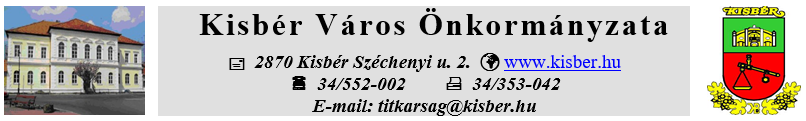 Magyar ÁllamkincstárKomárom-Esztergom Megyei IgazgatóságÁllampénztári IrodaFekete Anett pályázatkezelési referens részére2800 TatabányaFő tér 32.Tisztelt Referens Asszony!Kisbér Város Önkormányzata nevében mellékelten küldöm a TOP-1.1.1-15-KO1-2020-00004 azonosító számú projekt Támogatási szerződésének módosításához szükséges 4. sz. melléklet 3 példányát további szíves felhasználásra.Kisbér, 2021. június 17.Tisztelettel:..............................................Kisbér Város ÖnkormányzataPeresztegi László pályázati referens